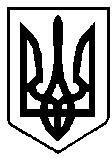 УКРАЇНАРІВНЕНСЬКА ОБЛАСТЬм. ВАРАШР О З П О Р Я Д Ж Е Н Н Яміського голови21 січня  2022 року		  		       		№ 1001-РМГ-11-2022                                                                                                                                                                                                                                                                                                                                                                                             Про засідання виконавчогокомітету Вараської міської радиВідповідно до Регламенту виконавчого комітету міської ради, затвердженого рішенням міської ради від 29.03.2013 №781 (зі змінами), врахувавши пропозиції структурних підрозділів виконавчого комітету міської ради, керуючись статтею 53 Закону України «Про місцеве самоврядування в Україні»:1. Провести засідання виконавчого комітету Вараської міської ради        25 січня  2022 року о 14.15  год. у великій залі засідань виконавчого комітету  (1 поверх) з порядком денним:	1.1. Про затвердження інструкції з оформлення матеріалів про адміністративні правопорушення (№6-ПРВ-1500-2022  від  11.01.2022).	1.2. Про уповноваження посадових осіб щодо складання протоколів про адміністративні правопорушення (№3-ПРВ-1500-2022  від  11.01.2022). 	1.3. Про створення позаштатної постійно діючої військово-лікарської комісії Вараського районного територіального центру комплектування та соціальної підтримки (№16-ПРВ-1200-2022  від  14.01.2022).	1.4. Про внесення змін до рішення виконавчого комітету від 23.11.2017 №194 «Про створення робочої групи з координації дій органів виконавчої влади щодо забезпечення податкових та інших надходжень» (№2-ПРВ-7300-2022  від  11.01.2022).	1.5. Про внесення змін в рішення виконавчого комітету від 23.02.2021 № 25 «Про створення робочої групи з питань залучення інвестицій в економіку Вараської міської територіальної громади» (№5-ПРВ-7200-2022  від  11.01.2022).	1.6. Про погодження продовження договору оренди нерухомого майна комунальної власності без проведення аукціону (№4-ПРВ-4300-2022  від  11.01.2022).	1.7. Про затвердження складу громадської комісії з житлових питань при виконавчому комітеті Вараської міської ради та Положення про неї  (№430  від  24.12.2021).	1.8. Про утворення опікунської ради з питань забезпечення прав та інтересів повнолітніх осіб, які потребують опіки або піклування та затвердження Положення про неї (№433  від  29.12.2021).	1.9. Про надання громадянину Водьку А.В. в користування житлове приміщення (№427  від  21.12.2021).	1.10.  Про внесення змін до рішення виконавчого комітету від 25.11.2021 № 386 «Про утворення комісії з питань захисту прав дитини» (№434  від  29.12.2021).	1.11. Про внесення змін до рішення виконавчого комітету від 30.03.2021 №90 «Про утворення комісії щодо розгляду заяв про виплату адресної допомоги на придбання житла для учасників АТО/ООС, членів сім’ї загиблого (померлого) учасника АТО/ООС на умовах співфінансування» (№435  від  29.12.2021).	1.12. Про внесення змін до рішення виконавчого комітету від 03.03.2016 №52 «Про створення спеціальної комісії для вжиття заходів щодо запобігання різкому зростанню безробіття під час масового вивільнення працівників» (№1  від  04.01.2022).	1.13. Про внесення змін до рішення виконавчого комітету від 26.10.2021 №357 «Про утворення комісії щодо розгляду заяв внутрішньо переміщених осіб про призначення грошової компенсації» (№7-ПРВ-7100-2022  від  12.01.2022).	1.14. Про внесення змін до рішення виконавчого комітету від 26.10.2021 №358 «Про утворення комісії щодо розгляду заяв членів сімей осіб, які загинули (пропали безвісти), померли, та осіб з інвалідністю про призначення грошової компенсації» (№8-ПРВ-7100-2022  від  12.01.2022).	1.15.  Про внесення змін до рішення виконавчого комітету від 06.09.2021 №280 «Про затвердження складу комісії з питань розрахунків обсягів компенсації витрат за пільговий проїзд окремих категорій громадян, які перевозяться автомобільним транспортом загального користування, за рахунок коштів місцевого бюджету» (№9-ПРВ-7100-2022  від  12.01.2022) 	1.16.  Про внесення змін до рішення виконавчого комітету від 20.09.2021 №310 «Про утворення комісії по визначенню кандидатур на присвоєння почесного звання України «Мати-героїня»» (№10-ПРВ-7100-2022  від  12.01.2022).	1.17.  Про міську тимчасову комісію з питань погашення заборгованості із заробітної плати (грошового забезпечення), пенсій, інших соціальних виплат, дотримання норм законодавства в частині мінімальної заробітної плати, легалізації виплати заробітної плати та зайнятості населення(№11-ПРВ-7100-2022  від  12.01.2022).	1.18. Про визначення способу участі батька …  у вихованні та спілкуванні з малолітньою дитиною, … (№19-ПРВ-7401-2022  від  20.01.2022).	1.19. Про визначення способу участі батька … у вихованні та спілкуванні з малолітньою дитиною, …   (№20-ПРВ-7401-2022  від  20.01.2022).	1.20. Про виплату допомоги на дитину, над якою встановлено опіку, за минулий період (№21-ПРВ-7401-2022  від  20.01.2022).	1.21. Про надання дозволу громадянам  …, … на вчинення правочину (№23-ПРВ-7401-2022  від  20.01.2022).	1.22. Про надання дозволу громадянам …, … на вчинення правочину (№24-ПРВ-7401-2022  від  20.01.2022)	2. Організаційному відділу управління документообігу та організаційної роботи (У.Остапович) запросити на засідання членів виконавчого комітету Вараської міської ради та інших учасників, забезпечити членів виконавчого комітету матеріалами, в електронній формі, до засідання виконавчого комітету.	3. Відповідно до постанови Кабінету Міністрів України від 09 грудня 2020 р. №1236 «Про встановлення карантину та запровадження обмежувальних протиепідемічних заходів з метою запобігання поширенню на території України гострої респіраторної хвороби COVID-19, спричиненої коронавірусом SARS-CoV-2» (зі змінами) провести засідання виконавчого комітету з дотриманням вимог Постанови, відповідно до встановленого рівня епідемічної небезпеки.Міський голова						Олександр МЕНЗУЛ